Meghívás2017.10.08.Második alkalommal kerül megrendezésre a tamási Aranyszarvas KHSE (Gracie Jiu Jitsu team) rendezőgárdájával a magyar bjj no gi gyermek és ifjúsági open.  A rendezőgárda nevéhez fűződik az első négy magyar gi bjj gyermek open és az első no gi bjj gyermek open rendezése.Most a 5-18 év közötti földharcosokat hívjuk meg újra  bjj szabályrendszerben a tamási Vályi Péter Sportcsarnokba.A verseny célja,hogy magas színvonalú korosztályos no gi ligát hozzunk létre bjj szabályrendszerben maximálisan figyelembe véve a gyerek korcsoportok életkori sajátosságait-szem előtt tartva  a fiatalok biztonságát.Várjuk bjj-seket, birkózókat, kempósokat , ju jitsu-sokat és mindenkit aki érdeklődik a gi nélküli földharc versenyek iránt.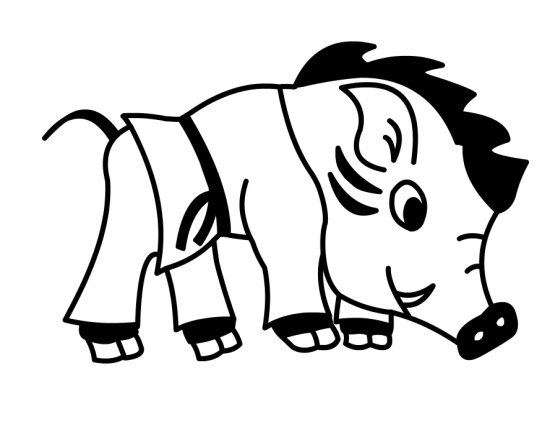 Aki emlékszik még a versenyek gi - be felöltöztetett kis vaddisznójára az,most megnézheti őt no gi be átöltözve.Ami nagyon fontos,hogy a verseny kizárólag gyermek verseny nincsenek párhuzamos felnőtt mérkőzések a teljes figyelem az U18 korosztály felé fordul. (5-18 éves korig)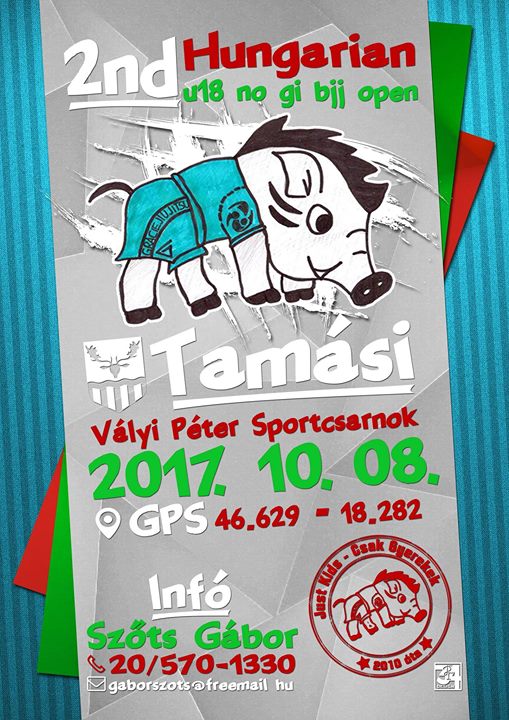 7090 Tamási Teák Ferenc utca 6.-8.megközelítés a Lidl parkoló irányából-Nevezési határidő:  2017.10.04.szerda  gaborszots@freemail.hu06 20 570 1330nevezési díj a helyszínen 3000ft/főruházat:zseb nélküli short,vagy feszülős alsórushguard,vagy feszülős tshirt/polóregisztráció és ellenőrző mérlegelés:  9.00verseny kezdés:  10.00Korosztályok, súlycsoportok:                                            szabályok:IBJJFA résztvevők számától függően a csoportok összevonásának jogát fenntartjuk. Amennyiben kevés lány résztvevő jelenik meg abban az esetben a lányok a fiúkkal együtt, de egy súlycsoporttal kedvezőbb csoportban indulnak a fiú résztvevőkkel.*a korábbi versenyekről itt olvashatsz:http://fightermagazin.hu/mar-nevezhetnek-a-18-ev-alattiak-az-elso-magyar-no-gi-bjj-openre/http://fightermagazin.hu/a-jovo-bajnokait-lathattuk-orszagunk-elso-u18-as-nogi-bjj-bajnoksagan/csoportok/mérkőzés időSzületési évlányok fiúk1.csoport 2perccsak pontszerzés van,nincs fojtás,feszítés nincs submission2011,201218, 21, 24, 27, 30, 33, 36, 36+21, 24, 27, 30, 33, 36, 39, 42, 45, 45+2.csoport 3percpontszerzés,fojtás betett karral,feszítés,van submission2010,200920, 24, 28, 32, 36, 40, 44, 44+24, 28, 32, 36, 40, 44, 48, 52, 56, 56+3.csoport 3percpontszerzés,fojtás,feszítés,van submission2008,200724, 28, 32, 36, 40, 44, 48, 48+28, 32, 36, 40, 44, 48, 52, 56, 60, 60+4.csoport 4 perc pontszerzés,fojtás,feszítés,van submission2006,200530, 35, 40, 45, 50, 55, 60, 60+35, 40, 45, 50, 55, 60, 65, 70, 75, 75+5.csoport 4 perc pontszerzés,fojtás,feszítés,van submission2004,200335, 40, 45, 50, 55, 60, 65, 65+45, 50, 55, 60, 65, 70, 75, 80, 85, 85+6.csoport 5 percpontszerzés,fojtás,feszítés,van submission,egyenes lábfeszítés2002 től45, 50, 55, 60, 65, 70, 75, 75+55, 60, 65, 70, 75, 80, 85, 90, 95, 95+